特仑苏嗨Milk×美图，#嗨！一起玩美#广 告 主：特仑苏嗨Milk所属行业：食品饮料执行时间：2020.12.23-2021.01.03参选类别：社会化营销类营销背景随着Z世代消费者成为市场消费主力，如今几乎所有品牌都在追逐年轻消费者。作为国内头部奶业品牌的特仑苏于“双旦”期间展开了一场年轻化营销战役。特仑苏嗨Milk携手京绣款产品在美图实现一场“玩美营销计划”，精准沟通以年轻女性为核心受众的目标人群，借势节日氛围，共创年轻高颜值，懂美更玩美的品牌内容，有效提升嗨Milk声量及好感度。营销目标精准沟通以年轻女性为核心受众的目标人群，借势节日氛围，共创年轻高颜值，懂美更玩美的品牌内容，有效提升嗨Milk声量及好感度。策略与创意以用户契合度为出发点，精准传递品牌主张以原生场景为沟通点，抢占用户流量高峰以社区内容为传播点，引发“种草—分享”行为以优质硬广为触达点，实现全网高效曝光度执行过程/媒体表现一、找准TA 「聚美」平台高效传递品牌主张特仑苏嗨Milk产品主打“0脂肪 高颜值 轻盈感”，核心受众为爱美精致的年轻高消费力女性，美图聚集2亿+年轻女性，她们爱美懂美也会玩转美，品牌借助美图平台，与她们进行高效沟通，精准传递“就这么玩美”的品牌主张。二、节日营销 原生场景深度沟通「爱美」用户深度融入美图用户拍照场景，用原生方式与TA沟通，美颜相机与美图秀秀双平台定制两款专属AR工具，上线期间，共收获1.3亿+曝光，1300w+点击。圣诞款AR极具节日氛围，首次借助平台原生贴纸创意，进行适当商业化结合，深受用户喜爱！在当天分别成为美颜相机及美图秀秀用户保存量NO.1及NO.2！古风款AR则借助精致古风妆容及品牌元素的“玩美”融合，巧妙传递产品核心卖点。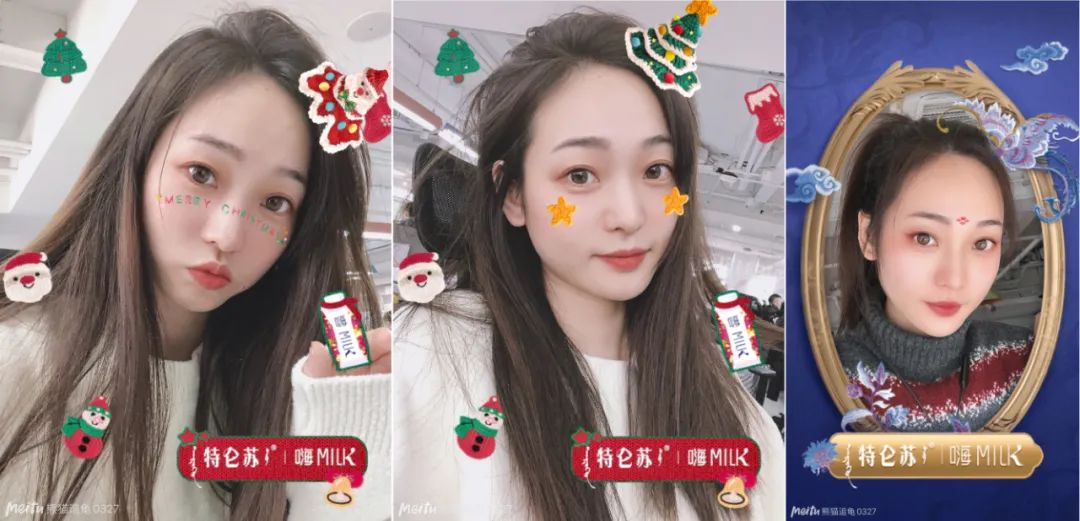 三、社区沉淀 「玩美」达人创意带动内容生产首次双平台社区话题打通美图秀秀与美颜相机上线同款话题#嗨！一起玩美#！美颜相机社区首次进行商业化合作，并与美图秀秀社区打通，增加内容入口同时高度聚合品牌内容。上线期间，共产生UGC1.1w+条，话题浏览量300w+。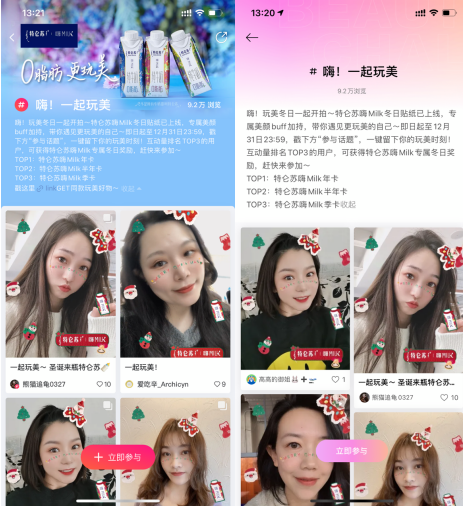 达人矩阵分层布局7位头部优质达人、170+中腰部达人生产优质定制工具互动内容，借助社区分发刺激更多优质UGC产出。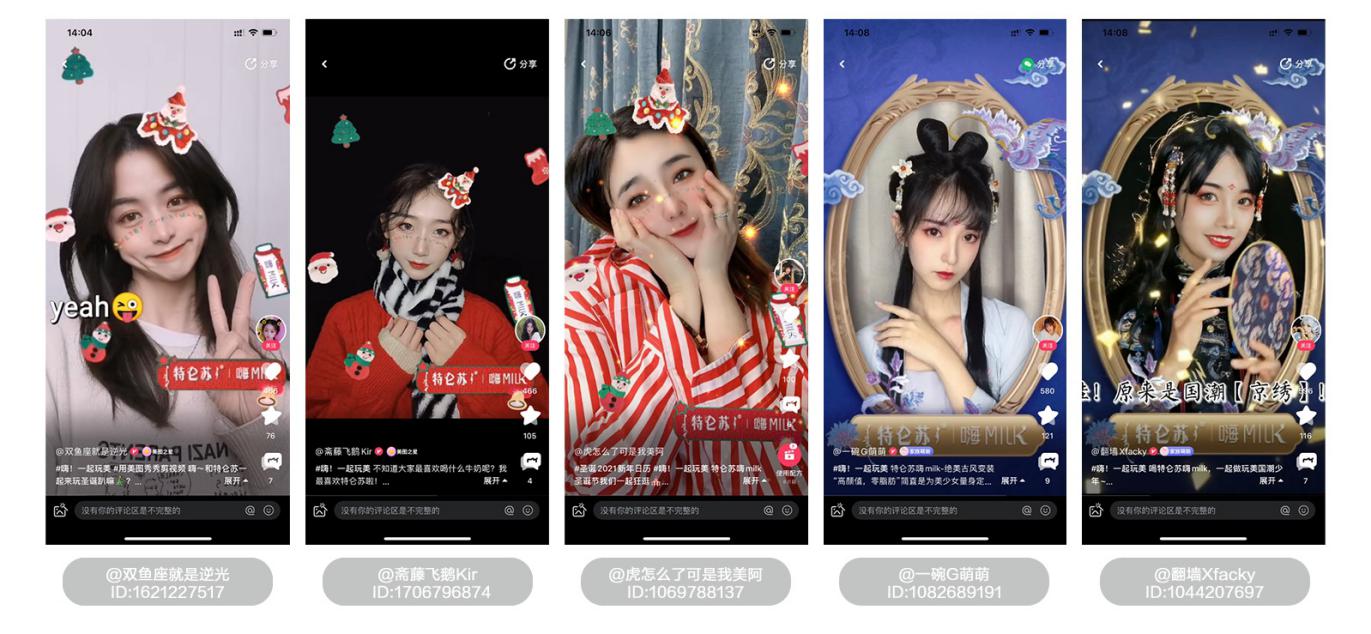 四、资源组合 差异化实现硬广价值优质位置赋能品牌曝光，导流产品电商页优质硬广在双旦期间为特仑苏嗨Milk实现近1亿+曝光，有效抢占了节日用户注意力。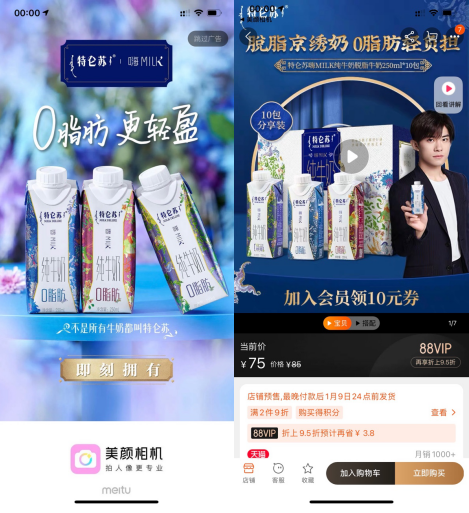 集中资源促进活动参与利用热搜词等原生位置为活动导流，促进用户更多参与嗨Milk话题互动，共计实现曝光3.3亿+。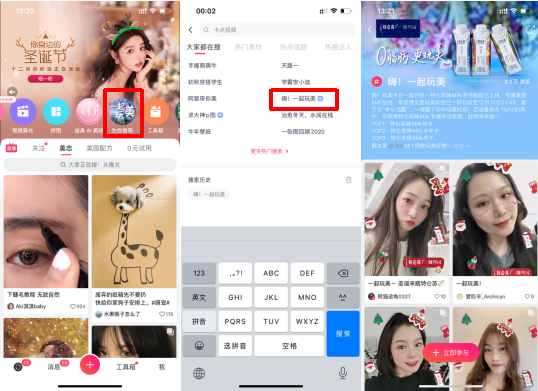 营销效果与市场反馈项目最终整体获得5.6亿+曝光！1、AR互动共收获1.3亿+曝光，1300w+点击。2、#嗨！一起玩美#话题浏览量300w+，共产生UGC1.1w+条。3、导流产品电商页硬广高达1亿+曝光，导流活动话题页硬广曝光超3.3亿。